ПРОТОКОЛ  рассмотрения заявок на участие в аукционе, открытого по составу участников и по способу подачи заявок аукциона на право заключения договоров купли-продажи на земельные участки на территории Ханкайского муниципального района28.04.2020                                                                                            с. Камень-РыболовВремя составления протокола: 09 час. 00 мин.Место проведения заседания: в здании Администрации Ханкайского муниципального района, по адресу: Приморский край, Ханкайский район, с. Камень-Рыболов, ул. Кирова, 8, 1 этаж, отдел градостроительства и земельных отношений Администрации Ханкайского муниципального района.Настоящий протокол составлен организатором аукциона отделом градостроительства и земельных отношений Администрации Ханкайского муниципального района по итогам рассмотрения заявок, поступивших от претендентов на участие в открытом по составу участников и по способу подачи заявок аукционе на право заключения договоров аренды на земельные участки на территории Ханкайского муниципального района, назначенным постановлением Администрации Ханкайского муниципального района от 20.03.2020 года № 279-па «О проведении открытого по составу участников и способу подачи заявок аукциона на право заключения договоров купли-продажи на земельные участки на территории Ханкайского муниципального района».Состав аукционной комиссии:Присутствовали:Председатель комиссии: Черкас И.А. - заместитель главы Администрации Ханкайского муниципального района;Заместитель председателя комиссии: Тищенко И.А. - начальник отдела градостроительства и земельных отношений;Секретарь комиссии: Федорова А.А. - ведущий специалист 1 разряда отдела градостроительства и земельных отношений - аукционист;Члены комиссии:Шевченко А.В. – начальник юридического отдела;Семенова А.А. – и.о. ведущего специалиста 1 разряда отдела градостроительства и земельных отношений.На заседании присутствует 5 членов комиссии.ПОВЕСТКА ДНЯ:Рассмотрение заявок на участие в аукционе, открытого по составу участников и по способу подачи заявок аукциона на право заключения договоров купли-продажи на земельные участки.СЛУШАЛИ: Тищенко И.А.:Извещение о проведении аукциона было опубликовано в районной газете «Приморские зори» от 26.03.2020 № 23 (14310), на официальном сайте органов местного самоуправления Ханкайского муниципального района hankayski.ru от 26.03.2020, на официальном сайте Российской Федерации torgi.gov.ru. от 26.03.2020 №260320/0136073/02.Предмет аукциона: продажа права на заключение договора купли-продажи на земельный участок с кадастровым номером: 25:19:030209:981.Местоположение: установлено относительно ориентира, расположенного за пределами участка, ориентир жилой дом, участок находится примерно в 511 м от ориентира по направлению на юго-восток, почтовый адрес ориентира: Приморский край, Ханкайский район, с. Камень-Рыболов, ул. Трактовая, д. 88.Границы земельного участка указаны в Выписке из ЕГРН об основных характеристиках и зарегистрированных правах на объект недвижимости от 07.02.2020.Разрешенное использование: Склады.Площадь земельного участка: 6172 кв.м.Категория земель: земли сельскохозяйственного назначения.Права на земельный участок: не зарегистрированы.Обременения: отсутствуют.Начальная цена: 42154 руб. 76 коп. (кадастровая стоимость).Шаг аукциона: 1264 руб. 64 коп. (3 % от начальной цены).Размер задатка: 8430 руб. 95 коп. (20 % от начальной цены).ВЫСТУПИЛИ: Федорова А.А.:До окончания указанного в извещении о проведении аукциона срока подачи заявок на участие в аукционе 20.01.2019 года до 17-00 часов были поданы и рассмотрены заявки и документы следующих претендентов:Земельный участок из земель сельскохозяйственного назначения, общей площадью 6172 кв.м, кадастровый номер 25:19:030209:981, местоположение установлено относительно ориентира, расположенного за пределами участка, ориентир жилой дом, участок находится примерно в 511 м от ориентира по направлению на юго-восток, почтовый адрес ориентира: Приморский край, Ханкайский район, с. Камень-Рыболов, ул. Трактовая, д. 88, разрешенное использование: склады.Претендент №1 - Заявка подана на бумажном носителе и зафиксирована в Журнале регистрации заявок на участие в аукционе. Дата и время поступления заявки: 20.12.2019 г. в 15 час. 40 мин. по местному времени, регистрационный № 1.Заявитель: Лепинкова Галина Алексеевна, 692519, Приморский край, Ханкайский район, с. Камень-Рыболов, ул. Подстанционная, д.4а, кв. 1.Сумма внесенного задатка согласно платежного поручения № 638977 от 27.03.2020 в размере 8430 (восемь тысяч четыреста тридцать) рублей 95 копеек.Задаток от претендента на счет организатора аукциона поступил своевременно.Представлены все документы согласно извещения об аукционе. Условия заявки соответствуют всем требованиям извещения об аукционе.Всего претендентов, отозвавших заявки – нет.Всего претендентов, не допущенных к участию в торгах – нетВсего Претендентов, признанных участниками аукциона – 1 (один).РЕШИЛИ:Рассмотрев заявки на участие в аукционе на право заключения договоров купли-продажи земельных участков, аукционная комиссия проголосовала «За» - единогласно и приняла решение:1.	В соответствии с пунктами 9,14 статьи 39.12 Земельного кодекса Российской Федерации, в связи с тем, что на участие в аукционе подана одна заявка, признать аукцион несостоявшимся; 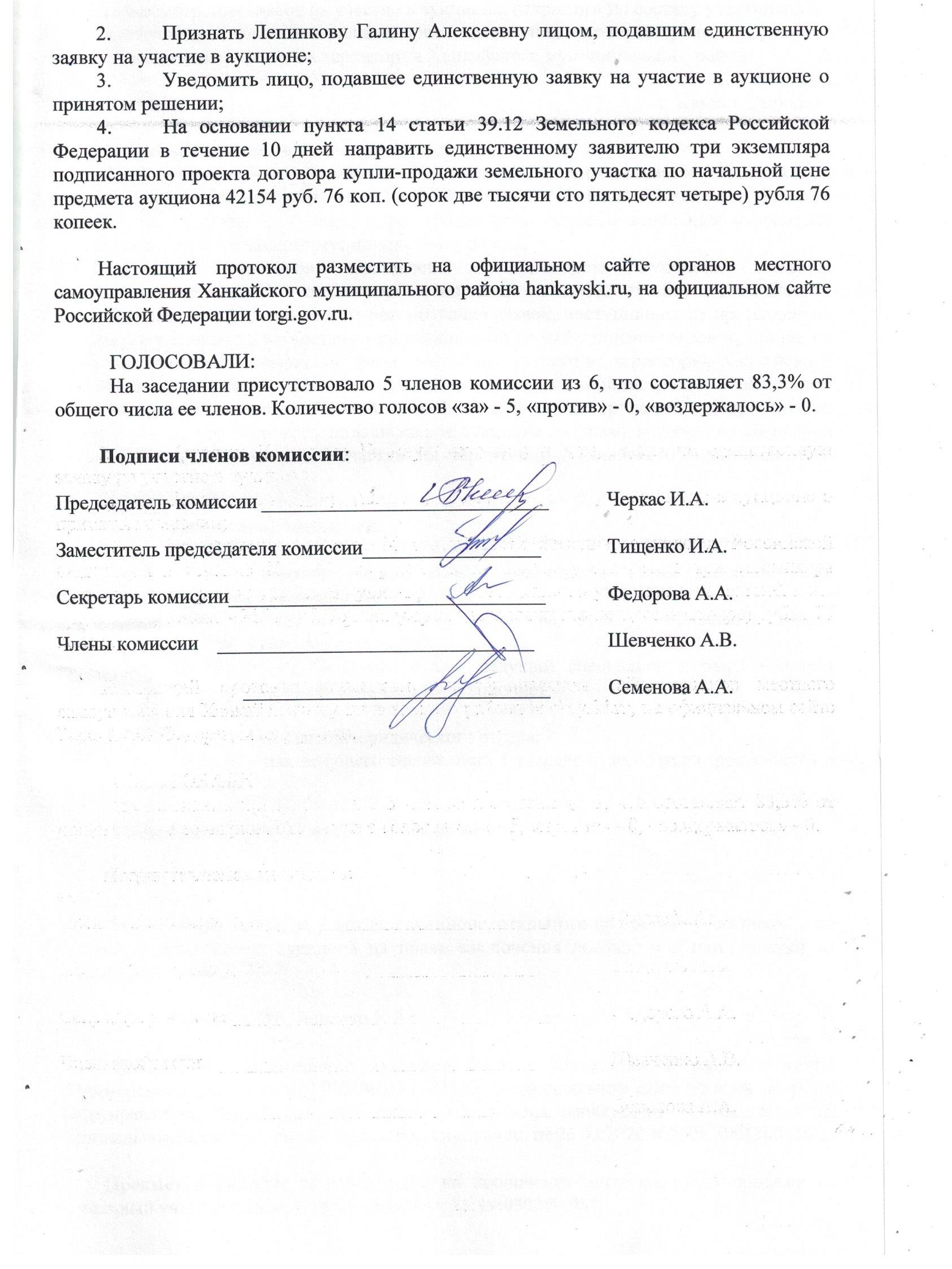 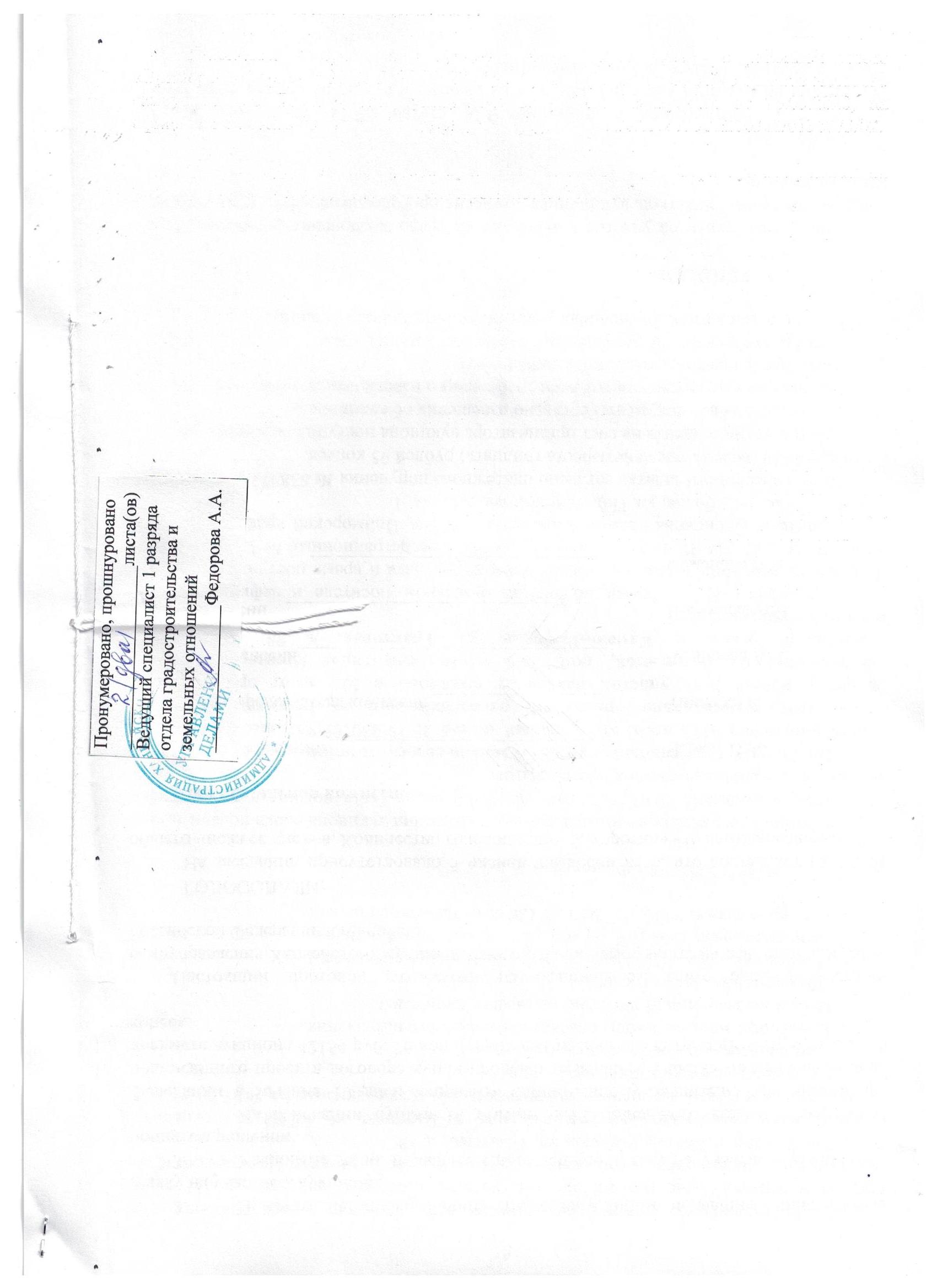 